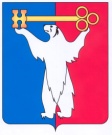 	АДМИНИСТРАЦИЯ ГОРОДА НОРИЛЬСКА КРАСНОЯРСКОГО КРАЯПОСТАНОВЛЕНИЕ09.07.2018	г. Норильск                                             № 282О внесении изменения в постановление Администрации города Норильска от 31.12.2010 №540 На основании Федерального закона от 27.07.2010 №210-ФЗ «Об организации предоставления государственных и муниципальных услуг»,ПОСТАНОВЛЯЮ:1. Внести в Порядок разработки и утверждения административных регламентов предоставления муниципальных услуг, оказываемых Администрацией города Норильска, утвержденный постановлением Администрации города Норильска 
от 31.12.2010 №540 (далее – Порядок), следующее изменение:1.1. Абзац восьмой пункта 2.3 Порядка изложить в следующей редакции:«- исчерпывающий перечень оснований для приостановления предоставления услуги или отказа в предоставлении услуги;».2. Опубликовать настоящее постановление в газете «Заполярная правда» и разместить на официальном сайте муниципального образования город Норильск.3. Настоящее постановление вступает в силу после его опубликования в газете «Заполярная правда».Глава города Норильска                                                                                Р.В. Ахметчин